Letters 235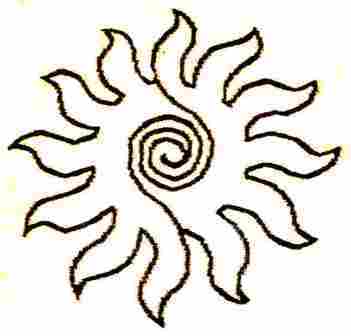 Our planet is warming up, we all know it and we are searching for the guilty party. We are all guilty. We are all looking for oil to consume it and produce the greenhouse effect and nobody wants to cut back because we would have to reduce to a minimum our energy requirements with the consequential weakening of our economies. Naturally, we are exploring new power sources like electrical energy and solar energy.We all want more energy sources. What for? Women to look more beautiful and to have more power over men and men to show more power over women, or at least don’t lose their privileges over them. Which?These are things we see every day in television and papers, the attitudes, and new values. It is worth to study more deeply. For example, why do women want to be more attractive? To have more power. And why men want more strength? To have more power. And what is gained having more power?In REGFU this is reflected in getting more degrees. Degrees off what? Of conscience, naturally. How absurd! But this is our problem. There is a brother that presents more degrees for this era than the Sacred Tradition in which he saved me a little spot and I have asked him to take me off there. Like if conscience had to be earned by a simple mention! It is a real undoing that leads many well intentioned to error. I say it because it happened to me, and I am still not out of it.We must do an analysis to not get confused. I have told you many times. We must start with studies, in initiate plan, our matter. What is matter? A group of chemical elements that search for new forms of energy and that is why they circle around the sun that functions as a base to obtain new forms of energy, like in case of vegetables where matter is equal to energy times the square of light velocity, in other words, it is condensed energy. Naturally this leads us to consider that energy is concentrated mind. And that mind is the spirit where all the human faculties come together in synthesis, to let us foresee the fifth essence of everything and lets us open to the cosmic scene that, finally, gets resolved in the absolute, to restart all over again in on another octane of the universe.And all of this where does it lead us? To consider that everything is one and that it manifests in endless forms, that just as like it’s up, is down, we can add left and right, and it is still one. He who can say it is an enlighten one. Mr. Budha smiles and tells who that insults him, “don´t spit to the sky because it will fall on you”.If it all goes well for me, some of it I will give to the rest. If it goes wrong for me some of it will stay in others. Compete to see who is better, understanding that everything is one. Better yet I play to be better than I am until IU am everything, and there will always be something missing for me to be. Meanwhile we live in a world where everything is double, where everything is up or down, its right or left. How do we find the just middle? In the middle. To find it is not neutral. The just middle is dynamic, it goes up or down, right, or left. To say, to a new up or to a new down. The same with right or left, so we have keep looking further up or down. The process is dynamic, the same with things and beings.On the other hand, we must not forget that everyone is at the level that fits them. If someone, or something is below its level, our example will serve as stimuli to aspire to be better. If it is above us, we will have to learn to be like it as far as our understanding permits us. Even more so, it is always present within us, and we understand it like physical, moral, mental, or spiritual beauty, or further in in its fifth possibility that open the way to the cosmic path, all as a base por a transcendental realization. For example, inner health will reflect on healthy acts, moral beauty as harmony; mental consistency has to do with love to all beings, the love within will became apparent towards all beings; the fifth essence will reflect on all beings and open the cosmic path. Nothing will we left far from us; it will integrate within us as we progress toward the original One.The great Master Serge Raynaud de la Ferriere clearly indicated that the act of forming a universal fraternity without channeling the spirits will give us the opportunity of our own self-realization, to say, left us in liberty to go beyond faith and form a new institution. Naturally, he hinted the way of the conscience going beyond the spiritual in a synthesis that opens the fifth essence possibility and let’s not forget that a few tells us again the great question of the universe, the “X” – Like it is up, so is down – so we can go beyond the religious to be able to have access to the cosmic, from which we would contemplate what is absolute based on the experience of what we have lived. Too few are the ones that see it this way. That is why degrees are sterilely disputed.Let´s not forget that a few on the Line are serving the rest without being preoccupied what is thought of them. Teaching Yoga classes in courses that last two years and make them experts. The objective is that in those years they become sensitize to yoga and offer that to others, to sensitize them, to the fact that only by serving others can we move forward. The fact is that they don’t preoccupy themselves to acquire degrees of conscience and they don’t dispute with others and their advances are extraordinary. They have groups in all the Americas and a few in Europe and they share their work which means helping their own Yoga centers and helping themselves to mobilize. The pure strength of their work and, as in secondary effect, have accomplish to help matters like the ones in New York.Sat Arhat José Marcelli
December 8, 2009
www.redgfu.net/jmn
Original text in Spanish:
www.josemarcellinoli.com/2009/pdf/2009_cartas_235.pdf
Translation by: Marcos Paulo González Otero
email: gmarcosp@gmail.com
www.otero.pw
WhatsApp/Telegram: +52 686 119 4097
Version: 01052022-02
Please feel free to forward opinions and corrections.